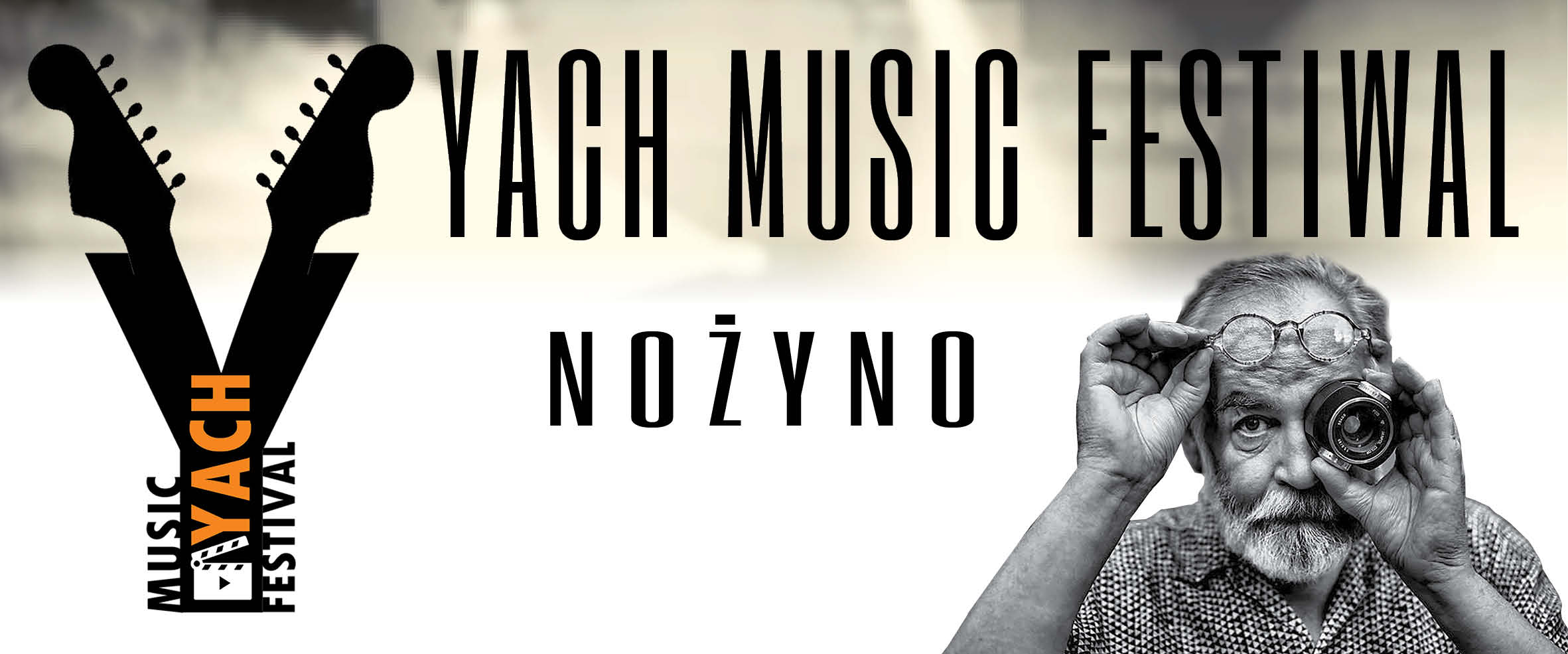 YACH MUSIC FESTIWAL – NOŻYNO 2021FORMULARZ ZGŁOSZENIOWYDane zespołu NAZWA ZESPOŁU WRAZ Z BIOGRAMEM, MIEJSCEM SIEDZIBY I OSIĄGNIĘCIAMI (JEŚLI SĄ)…………………………………………………………………………………………………………………………………………………………………………………………………………………………………………………………………………………………………………………………………………………………………………………………………………………………………………………………………………………………………………………………SKŁAD ZESPOŁU  PROGRAM KONKURSOWYDANE KONTAKTOWE OSOBY ZGŁASZAJĄCEJZDJĘCIA ZESPOŁU (3 zdjęcia, załączone zarówno w formularzu, jak również jako załącznik do maila).Co najmniej dwa nagrania w formie mp3 lub innej ogólnodostępnej formie (dopuszczalne linki do nagrań YouTube).Formularz wraz z innymi materiałami wyżej wymienionymi prosimy wysyłać na adres e- mail: r.wiczk@gok.czarnadabrowka.plWszelkie pytania prosimy kierować pod wyżej wymieniony e-mail pod nr. tel. :Roksana Wiczk – 788 416 703Beata Łozowska – 609 313 055Organizator może poprosić o inne dane potrzebne do realizacji koncertu.Wyrażamy zgodę na:wykorzystywanie nadesłanych materiałów muzycznych do celów promocyjnych Przeglądurejestracje audio i video koncertu;zamieszczenie materiałów w całości lub dowolne jego fragmenty na stronach organizatoraPodpisy członków zespołuNAZWISKOIMIĘWIEKFUNKCJE W ZESPOLETYTUŁ UTWORUAUTOR MUZYKIAUTOR SŁÓW CZAS TRWANIA UTWORUNUMER TELEFONUADRES E-MAILADRES DO KORESPONDENCJI